Advanced Accounting	Course No. 33108	Credit: 1.0Pathways and CIP Codes: Finance (52.0801)Course Description: Application Level - Accounting Strand: Advanced Accounting courses expand upon the fundamental accounting principles and procedures used in businesses. Course content typically includes the full accounting cycle, payroll, taxes, debts, depreciation, ledger and journal techniques, and periodic adjustments. Students learn how to apply standard auditing principles and to prepare budgets and final reports. Calculators, electronic spreadsheets, or other automated tools are usually used. Topics include principles of partnership and corporate accounting and the managerial uses of control systems and the accounting process and further enhancement of accounting skillsDirections: The following competencies are required for full approval of this course. Check the appropriate number to indicate the level of competency reached for learner evaluation.RATING SCALE:4.	Exemplary Achievement: Student possesses outstanding knowledge, skills or professional attitude.3.	Proficient Achievement: Student demonstrates good knowledge, skills or professional attitude. Requires limited supervision.2.	Limited Achievement: Student demonstrates fragmented knowledge, skills or professional attitude. Requires close supervision.1.	Inadequate Achievement: Student lacks knowledge, skills or professional attitude.0.	No Instruction/Training: Student has not received instruction or training in this area.Benchmark 1: CompetenciesBenchmark 2: CompetenciesBenchmark 3: CompetenciesBenchmark 4:	 CompetenciesBenchmark 5:	 CompetenciesBenchmark 6: CompetenciesBenchmark 7:	 CompetenciesBenchmark 8:	 CompetenciesBenchmark 9: CompetenciesBenchmark 10: CompetenciesBenchmark 11: CompetenciesBenchmark 12: CompetenciesBenchmark 13: CompetenciesBenchmark 14: CompetenciesBenchmark 15: CompetenciesBenchmark 16: CompetenciesI certify that the student has received training in the areas indicated.Instructor Signature: 	For more information, contact:CTE Pathways Help Desk(785) 296-4908pathwayshelpdesk@ksde.org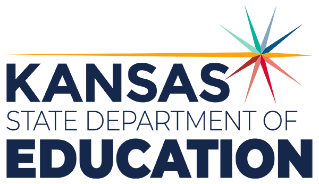 900 S.W. Jackson Street, Suite 102Topeka, Kansas 66612-1212https://www.ksde.orgThe Kansas State Department of Education does not discriminate on the basis of race, color, national origin, sex, disability or age in its programs and activities and provides equal access to any group officially affiliated with the Boy Scouts of America and other designated youth groups. The following person has been designated to handle inquiries regarding the nondiscrimination policies:	KSDE General Counsel, Office of General Counsel, KSDE, Landon State Office Building, 900 S.W. Jackson, Suite 102, Topeka, KS 66612, (785) 296-3201. Student name: Graduation Date:#DESCRIPTIONRATING1.1Use accounting systems in the practice of accounting#DESCRIPTIONRATING2.1Provide simple tax accounting services for wage employees.#DESCRIPTIONRATING3.1Recognize and use control features in accounting systems.3.2Describe cyber security needs in accounting.#DESCRIPTIONRATING4.1Account for revenues and expenses in an accrual based accounting system.#DESCRIPTIONRATING5.1Account for current assets.#DESCRIPTIONRATING6.1Account for long-term assets.#DescriptionRATING7.1Perform accounting for stockholders.7.2Perform accounting for long term liabilities.#DescriptionRATING8.1Perform accounting functions specific to a partnership.8.2Perform accounting functions specific to a corporation.#DescriptionRating9.1Create financial statements for a corporation.#Descriptionrating10.1Prepare cash flow statements using financial statements.#DescriptionRating11.1Use financial statement analysis to summarize company performance.#DescriptionRating12.1Distinguish financial accounting and managerial accounting.#DescriptionRating13.1Identify cost behavior.#DescriptionRating14.1Perform cost-volume profit analysis.#DescriptionRating15.1Prepare and interpret operational budgets.#DescriptionRating16.1Describe ethical issues in accounting practice.